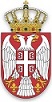 РЕПУБЛИКА СРБИЈАЈАВНИ ИЗВРШИТЕЉ МИРОСЛАВ ИЊАЦИменован за подручјеВишег и Привредног суда у ЧачкуМилоша Обилића бр.24, 32000 ЧачакБрој предмета: И.ИВ-356/2016Дана: 22.02.2024. годинеЈавни извршитељ Мирослав Ињац, поступајући у извршном поступку по предлогу за извршење на основу веродостојне исправе извршног повериоцa OTP banka Srbija ad Novi Sad, Нови Сад, ул. Трг слободе 5-7, МБ 08603537, ПИБ 100584604, чији је пуномоћник адв. Никола Недељковић, Чачак, Љубићка 53 , против извршног дужника Душица Перишић, Чачак, ул. Љубић бр. 21, ЈМБГ 1202968787832, ради намирења новчаног потраживања извршног повериоца, на основу члана 167. и 173. Закона о извршењу и обезбеђењу, доноси следећи:ЗАКЉУЧАК О ПРВОЈ ПРОДАЈИ НЕПОКРЕТНОСТИ УСМЕНИМ ЈАВНИМ НАДМЕТАЊЕМ1. УТВРЂУЈЕ СЕ тржишна вредност следећих непокретности у својини извршног дужника: - к.п.  377/3 у К.О. Трнава по листу непокретности бр. 452 у површини од 3552 м2, по култури њива друге класе, са уделом 2/4, тржишне вредности тог дела у износу од 520.365,00 динара.- к.п. бр. 288/6 у К.О. Трнава по листу непокретности бр. 829 у површини од 1040 м2, по култури њива треће класе, са уделом 1/1, тржишне вредности од 365.664,00 динараОДРЕЂУЈЕ СЕ рочиште за прву продају на усменом јавном надметању непокретности које су у својини извршног дужника по почетној цени- у висини 70% од тржишне вредности – и то:  - к.п.  377/3 у К.О. Трнава по листу непокретности бр. 452 у површини од 3552 м2, по култури њива друге класе, са уделом 2/4, у износу од 364,255.50 динара.- к.п. бр. 288/6 у К.О. Трнава по листу непокретности бр. 829 у површини од 1040 м2, по култури њива треће класе, са уделом 1/1, у износу од 255,964.80 динара.Рочиште за прву продају одржаће се дана 21.03.2024. године са почетком у 12,00  часова  у канцеларији Јавног извршитеља Ињац Мирослава у Чачку, ул. Милоша Обилић бр. 20/2/2, на које се позива извршни поверилац, извршни дужник, заложни повериоци, лица која имају законско право прече куповине  и сва друга заинтересована лица  која полажу право на стварима која су предмет продаје.       4.  Обавезује се извршни дужник да заинтересованим лицима омогући разгледање и преглед непокретности које су предмет продаје дана 18.03.2024. године  у времену  од 11 до 13 часова, под претњом законских последица.Лица заинтересована за учешће у јавном надметању за продају дужна су пре почетка рочишта предати јавном извршитељу доказ о уплати јемства које износи 10% од тржишне вредности непокретности и то:  - к.п.  377/3 у К.О. Трнава по листу непокретности бр. 452 у површини од 3552 м2, по култури њива друге класе, са уделом 2/4, у износу од 52,036.50 динара.- к.п. бр. 288/6 у К.О. Трнава по листу непокретности бр. 829 у површини од 1040 м2, по култури њива треће класе, са уделом 1/1, у износу од 36,566.40 динара.Јемство  се уплаћује на наменски рачун јавног извршитеља Ињац Мирослава бр. 340-1305983-77 са позивом на број предмета И.ИВ 356/16 и напоменом да се ради о уплати јемства са назнаком за коју непокретност се јемство уплаћује. Од полагања јемства ослобођен је извршни поверилац и заложни извршни повериоци уколико њихова потраживања достижу износ јемства.   6. Најповољнији понуђач дужан је купопродајну цену у целости  уплатити по позиву јавног извршитеља  најкасније у року од 15 дана по закљученом надметању, а у цену се урачунава износ положеног јемства.      Уколико најповољнији понуђач не уплати цену у овом року, јавни извршитељ ће позвати следећег најповољнијег понуђача и тако редом.     7. Јемство првог, другог и трећег најповољнијег понуђача задржава се на наменском рачуну извршитеља до уплате купопродајне цене од стране најповољнијег односно следећег најповољнијег  понуђача, а осталим учесницима јемство се враћа одмах.      8. Овај закључак о продаји објавити на интернет страници Коморе извршитеља најкасније 15 дана пре заказане продаје, а странке су овлашћене да о свом трошку исти објаве у средствима јавног информисања и на други погодан начин обавесте заитересована лица.О б р а з л о ж е њ е:Закључком јавног извршитеља И.ИВ 356/2016 од 23.06.2023. године одређено је спровођење извршења на непокретностима извршног дужника, а ради наплате новчаног потраживања извршног повериоца.Закључком И.ИВ 356/2016 од 23.06.2023. године наложено је вештаку да процени тржишну вредност непокретности које су предмет извршења. Према предметном закључку извршена је процена тржишне вредности непокретности од стране вештака Јована Мишковића, дипл. инж. агрономије који се изјаснио писаним налазом и мишљењем. Налаз вештака је у целости прихваћени као стручно и објективно дат те је на основу њега у ставу 1. овог закључка утврђена тржишна вредност непокретности. Вештак је детаљно описао локацију и стање непокретности.У складу са чл. 178. Закона о извршењу и обезбеђењу, почетна цена на првом рочишту износи 70% од процењене вредности. Висина јемства одређена је на основу чл. 175. ЗИО  у висини од 10% од процењене тржишне вредности непокретности.                                                                                                                                                Јавни извршитељПоука о правном леку:Против овог Закључка приговор није дозвољен.Мирослав Ињац